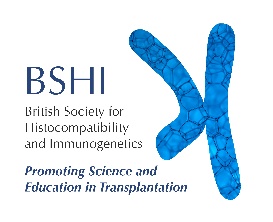 BSHI Training Manager & Assessor ForumTraining and Development Executive of the BSHI Education BoardThursday 20th April 2023 via Zoom10.00 to 15:30Please register in advance for this meeting by completing the details overleaf 
and returning to paul.wright@liverpoolft.nhs.uk by 14th April 2023There is no fee for attendance4 BSHI CPD points will be available for attendance 
(Certificates will be issued after the event)09:50 – 10:00 		Welcome – Paul Wright10:00 – 10:30		BSHI Certificate of Competency – Sharon Vivers (on behalf of Charlene Hoad)10:30 – 11:00		BSHI Diploma: Examples of evidence – Fiona Powell11:00 - 11:15 Break11:15 – 11:45		IBMS Portfolios – Liam Oates & Sandra Lloyd11:45 – 12:15		STP: An overview of the new curriculum – Anna Barker  12:15 – 12:45		HSST – Clare CollinsLunch 12:45 – 13:3013:30 – 14:30	Working with Difference – Helen Baxter, 
Lecturer in Healthcare Management & Leadership, 
Manchester Business School14:30 – 15:15	Essay Assessment Workshop – Paul Wright	Upcoming changes to Training – Paul Wright15:15 – 15:45	Q&A SessionIn order to assess involvement in the different training schemes, please indicate below the number of trainees you oversee.NameEmail AddressContact Telephone Number BSHI Membership NumberTraining SchemeNumber of TraineesBSHI Certificate of CompetenceBSHI DiplomaIBMS Registration PortfolioIBMS Specialist PortfolioSTPHSSTOther (Please State):